目	录第一部分 单位概况一、主要职能二、单位机构设置及决算单位构成情况三、2020年度主要工作完成情况第二部分 2020年度单位决算表一、收入支出决算总表二、收入决算表三、支出决算表四、财政拨款收入支出决算总表五、财政拨款支出决算表（功能科目）六、财政拨款基本支出决算表（经济科目） 七、一般公共预算支出决算表（功能科目）八、一般公共预算基本支出决算表（经济科目）九、一般公共预算“三公”经费、会议费、培训费支出决算表十、政府性基金预算收入支出决算表十一、一般公共预算机关运行经费支出决算表十二、政府采购支出决算表第三部分 2020年度单位决算情况说明第四部分 名词解释第一部分 单位概况一、主要职能为省科协所属学会服务。省科协所属学会服务、学术交流、科学普及 、省级学会服务科技创新 、政府转职能等具体工作 、 省级学会党建工作。二、单位机构设置及决算单位构成情况1.根据单位职责分工，本单位内设机构包括：综合部、学会服务部、创新服务部。本单位无下属单位。2.从决算单位构成看，纳入本单位2020年单位汇总决算编制范围的预算单位共计1家，具体包括：江苏省学会服务中心。三、2020年度主要工作完成情况2020年，江苏省学会服务中心继续转变工作方式，力争做到三个转变：由接受委托向主要负责转变，由事务保障向组织策划转变，由项目管理向搭建平台转变。一年来，初步形成了服务党建强会、服务学会能力提升、服务地方产业科技创新和服务科普资源共建共享的“四服务”工作格局。2020年被省科协评为优秀党支部。1.服务党建强会，推进学会党的组织和党的工作有效覆盖推动出台《中共江苏省科技社团委员会所属党支部标准化规范化建设的若干规定(试行)》《省科协所属学会理事会党建工作领导小组工作规则（试行）》;截止年底，建有省科技社团党委直属党总支1个，学会秘书处党支部及联合党支部25个，入库党员133名，覆盖36个省级学会。指导25个学会秘书处党支部开好组织生活会和民主生活会；组织各支部书记186人次参加省科协政治学习和培训；组织开展《习近平谈治国理政》第三卷的学习，编印学习知识问答100题。组织开展主题教育活动：组织动员省级学会开展“我是党员我先上”行动，在江苏学会网专栏发稿14篇宣传学会党组织抗疫典型事迹；组织学会党员疫情防控捐款13万余元；推荐5个秘书处党支部、4名党员分获先进基层党支部、优秀共产党员；组织开展“党建引领社会组织高质量发展”主题党日活动，19个支部36名党员参加活动。2.服务学会能力提升，提供精细化服务手段做好学会人才服务：服务学会人事制度改革，推动省级学会工作人员职业化，2020年社会招聘秘书长19人、秘书处工作人员173名；组织申报省青年科技奖、青年科技人才托举工程、首席科普传播专家等人才奖项，学会推荐的专家多名入选项目资助对象或表彰对象。建设“学会之家”：设“学会管理”“学会财务”“科技服务”等服务窗口，多方位为省级学会服务，并搭建学会“四服务”平台。完成省科协提升学会服务科技创新能力计划“五项建设、两个专项”七个类别十三个项目申报、立项、中期、结题评审评估工作。编印《省级学会2020年度重点工作汇编》：征集137家省级学会年度重点工作计划，分6个方面编辑整理。组织“学会能力建设系列培训”和展示等工作：承办、协办“科技社团意识形态与网络安全建设”“省级学会团体标准制定”“省级学会网络安全暨监管专题辅导会”“省级学会2020年度工作评价辅导和系统操作培训沙龙”等秘书长沙龙，省级学会600余人次参加；组织省科协双创平台建设座谈会、组织省级学会参加2020年江苏省社会组织展示交流会暨慈善论坛。做好学会票据管理等财务工作：加强学会财务票据管理，规范票据申领和管理流程，为141家省级学会提供财政票据管理工作。做好江苏学会网更新维护工作：年编发稿件2400余篇，点击量75.6万余次，比上年同期增长28%；开发2020年度提升计划项目网上申报及在线评审系统，保障提升计划项目申报和网评工作顺利完成；完善省级学会工作月报系统，每月归纳整理学会业务工作情况，形成《学会月度工作摘要》。3.服务地方产业科技创新，搭建科技服务平台承办省科协青年会员创新创业大赛：组织省级学会、高校科协和设区市科协开展双创大赛，征集申报项目680个，分五个领域举办决赛，140个项目路演10场；制作优质双创项目宣传册，向各园区、孵化机构、创投机构推介；搭建项目落地孵化、融资平台，助力落地、融资、技术转化等项目12项。推动技术对接，促进创新驱动发展：组建学会科技服务队32个；开展服务地方产业科技创新活动：组织省级学会专家28名开展省级学会专家扬州行、通州行活动，服务企业22家，与4家企业达成科技合作意向；组织科技服务专家100人参与泰州海陵区科企联姻暨科创人才“三走进三助力”大会，20人与企业签订合作协议，帮助海陵区组建6支科技服务队；组织15名院士专家开展“江苏院士专家宁夏行”科技服务活动。服务省会合作开展科技服务：协助企工办，新建院士协同创新中心7个，并对近2年成立的16个院士协同中心开展了评估。开展第三方评估、评审工作：依托学会高层次人才资源优势，承担江苏省社会组织等级评估、泰州市海陵区市区两级“双创计划”项目综合评审、承接省残联宣传工作验收评审、承接第十届南通市青年科技奖和优秀科技工作者评审工作。4.服务科普资源共建共享，推进学术资源科普化推动学术资源科普化：出版战略性新兴产业科普图书10本，组织编写战略性新兴产业科普丛书（第二辑）图书4本；组织“致敬 化学+”等7场高新技术科普报告会。推动学会科普资源共建共享：完成科普云“科技博览”项目，编写制作12个主题800余篇科普图文和45部科普视频、30部科普动漫。开展科技志愿服务工作：组织学会组建科技志愿服务队，开展科技志愿活动；组织学会注册科普中国信息员；协办2020年全省科技志愿服务工作线上培训班、全省科协系统科普干部培训暨科技志愿服务研修班。推进省级学会开展科普活动：组织67家学会向江苏网上科普展示馆供稿120多篇、视频120多个；科普周科普日期间，92家学会开展形式多样的科普活动；联合22家学会开展卫生健康科普专项行动40多项。年取得收入794.38万元，其中财政拨款482.91万元。第二部分江苏省学会服务中心2020年度单位决算表注：1.本表金额转换为万元时，因四舍五入可能存在尾差。注：1.本表金额转换为万元时，因四舍五入可能存在尾差。注：1.本表金额转换为万元时，因四舍五入可能存在尾差。注：1.本表金额转换为万元时，因四舍五入可能存在尾差。注：1.本表反映部门本年度按功能分类财政拨款实际支出情况。财政拨款指一般公共预算财政拨款、政府性基金预算财政拨款和国有资本经营预算财政拨款。本表金额转换为万元时，因四舍五入可能存在尾差。注：1.本表反映部门本年度按经济分类财政拨款基本支出明细情况。财政拨款指一般公共预算财政拨款、政府性基金预算财政拨款和国有资本经营预算财政拨款。本表金额转换为万元时，因四舍五入可能存在尾差。注：1.本表反映部门本年度按功能分类一般公共预算财政拨款实际支出情况。本表金额转换为万元时，因四舍五入可能存在尾差。注：1. 本表反映部门本年度按经济分类一般公共预算财政拨款基本支出明细情况。本表金额转换为万元时，因四舍五入可能存在尾差。相关统计数：注：1.“三公”经费、会议费、培训费详细支出情况见支出情况说明。本表金额转换为万元时，因四舍五入可能存在尾差。本单位无一般公共预算“三公”经费、会议费、培训费支出决算，故本表为空。注：1. 本表反映部门本年度按功能分类政府性基金预算财政拨款收支及结转和结余情况。本表金额转换为万元时，因四舍五入可能存在尾差。本单位无政府性基金预算收入支出决算，故本表为空。注：1.“机关运行经费” 指行政单位（含参照公务员法管理的事业单位）使用一般公共预算安排的基本支出中的日常公用经费支出，包括办公及印刷费、邮电费、差旅费、会议费、福利费、日常维修费、专用材料及一般设备购置费、办公用房水电费、办公用房取暖费、办公用房物业管理费、公务用车运行维护费及其他费用。本表金额转换为万元时，因四舍五入可能存在尾差本单位无一般公共预算机关运行经费支出决算，故本表为空。注：1.政府采购支出信息为单位纳入部门预算范围的各项政府采购支出情况。本表金额转换为万元时，因四舍五入可能存在尾差。第三部分 2020年度单位决算情况说明一、收入支出决算总体情况说明江苏省学会服务中心2020年度收入、支出总计1,198.82万元，与上年相比收、支总计各增加3.15万元，增长0.26%。其中：（一）收入总计1,198.82万元。包括：1．本年收入合计794.38万元。（1）一般公共预算财政拨款收入482.91万元，为当年从同级财政取得的一般公共预算拨款，与上年相比增加74.05万元，增长18.11%。主要原因是1、2020年新增机构运行经费（日常公用经费）2、2020年度新增在职在编人员2名、在职转退休1名。3、2020年新增双创大赛项目经费。（2）政府性基金预算财政拨款收入0万元，为当年从同级财政取得的政府性基金预算拨款，与上年决算数相同。（3）国有资本经营预算财政拨款收入0万元，为当年从同级财政取得的国有资本经营预算拨款，与上年决算数相同。（4）上级补助收入0万元，与上年决算数相同。（5）事业收入156.55万元，为江苏省学会服务中心服务科普资源共建共享，推进学术资源科普化，推动学会科普资源共建共享，开展科技志愿服务工作，推进省级学会开展科普活动，服务地方产业科技创新，搭建科技服务平台等业务活动及其辅助活动取得的收入。与上年相比减少193.69万元，减少55.3%。主要原因是因受新冠肺炎疫情影响，导致部分活动开展受限。（6）经营收入152.36万元，为江苏省学会服务中心在专业业务活动及其辅助活动之外开展非独立核算经营活动取得的收入。与上年相比增加77.78万元，增长104.29%。主要原因是积极拓展业务，主动延申服务。（7）附属单位上缴收入0万元，与上年决算数相同。（8）其他收入2.56万元，为单位取得的除上述收入以外的各项收入，主要为江苏省学会服务中心基本户银行存款利息收入。与上年相比增加0.21万元，增长8.94%。主要原因是基本户存款增加，利息也随之增加。2．使用非财政拨款结余0万元，为事业单位使用非财政拨款结余（原事业基金）弥补当年收支差额的数额。3．年初结转和结余404.44万元，主要为江苏省学会服务中心因财务制度新旧衔接，原事业基金转入。其中：一般公共预算财政拨款年初结转和结余2.84万元。（二）支出总计1,198.82万元。包括：1．本年支出合计742.3万元。（1）科学技术（类）支出602.27万元，主要用于1、工资福利支出276.19万元；2、商品和服务支出287.88万元；3、对个人和家庭的补助（退休费）37.54万元；4、资本性支出0.66万元。与上年相比减少57.98万元，减少8.78%。主要原因是2020年受新冠肺炎疫情影响，活动开展受限，相应的商品和服务支出也随之减少。（2）社会保障和就业（类）支出28.56万元，主要用于在职在编人员机关事业单位养老保险缴费19.04万元和机关事业单位职业年金缴费支出9.52万元。与上年相比增加1.46万元，增长5.39%。主要原因是2020年年末在职在编人数12人，比2019年增加1人所致（2019年年末在职在编人数11人）。（3）住房保障（类）支出111.47万元，主要用于在职在编人员住房公积金22.79万元和新老职工提租补贴88.68万元。与上年相比增加6.32万元，增长6.01%。主要原因是2020年年末在职在编人数12人，比2019年增加1人所致（2019年年末在职在编人数11人）。2．结余分配0万元，为单位当年结余的分配情况，与上年决算数相同。3．年末结转和结余456.52万元，主要为江苏省学会服务中心以前年度累计结余资金。其中:财政结余18.77万元为：因人员减少无法按原计划实施的人员经费，财政下年度收回的资金。二、收入决算情况说明江苏省学会服务中心本年收入合计794.38万元，其中：财政拨款收入482.91万元，占60.79%；上级补助收入0万元，占0%；事业收入156.55万元，占19.71%；经营收入152.36万元，占19.18%；附属单位上缴收入0万元，占0%；其他收入2.56万元，占0.32%。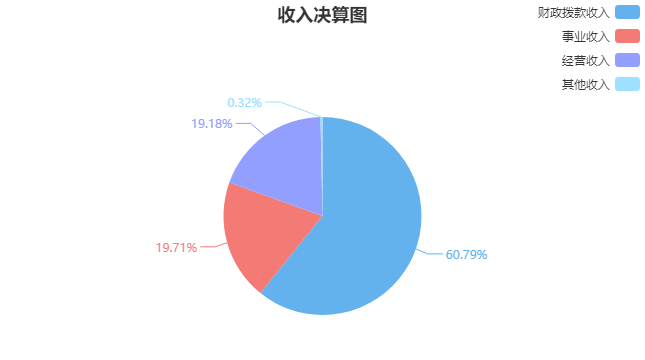 三、支出决算情况说明江苏省学会服务中心本年支出合计742.3万元，其中：基本支出381.03万元，占51.33%；项目支出210.59万元，占28.37%；上缴上级支出0万元，占0%；经营支出150.68万元，占20.3%；对附属单位补助支出0万元，占0%。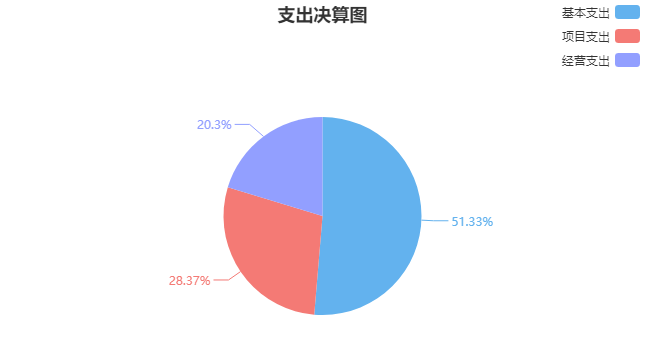 四、财政拨款收入支出决算总体情况说明江苏省学会服务中心2020年度财政拨款收、支总决算485.75万元，与上年相比，财政拨款收、支总计各增加76.89万元，增长18.81%。主要原因是1、2020年新增机构运行经费（日常公用经费）2、2020年度新增在职在编人员2名、在职转退休1名。3、2020年新增双创大赛项目经费。五、财政拨款支出决算情况说明财政拨款支出决算反映的是一般公共预算、政府性基金预算和国有资本经营预算财政拨款支出的总体情况，既包括使用本年从本级财政取得的拨款发生的支出，也包括使用上年度财政拨款结转和结余资金发生的支出。江苏省学会服务中心2020年度财政拨款支出466.98万元，占本年支出合计的62.91%。江苏省学会服务中心2020年度财政拨款支出年初预算为460.39万元，支出决算为466.98万元，完成年初预算的101.43%。其中：（一）科学技术支出（类）1．科学技术普及（款）机构运行（项）。年初预算为185.88万元，支出决算为167.11万元，完成年初预算的89.9%，决算数小于预算数的主要原因因2020年退休一人，2019年辞职一人，应返还财政人员经费18.77万元。2．科技交流与合作（款）其他科技交流与合作支出（项）。年初预算为157万元，支出决算为159.84万元，完成年初预算的101.81%，决算数大于预算数的主要原因2019年未完工项目，2020年延续上年项目，上年项目经费结转2.84万元，使用上年度一般公共预算财政拨款结转和结余资金发生的支出2.84万元。（二）社会保障和就业支出（类）1．行政事业单位养老支出（款）机关事业单位基本养老保险缴费支出（项）。年初预算为19.04万元，支出决算为19.04万元，完成年初预算的100%。2．行政事业单位养老支出（款）机关事业单位职业年金缴费支出（项）。年初预算为9.52万元，支出决算为9.52万元，完成年初预算的100%。（三）住房保障支出（类）1．住房改革支出（款）住房公积金（项）。年初预算为22.79万元，支出决算为22.79万元，完成年初预算的100%。2．住房改革支出（款）提租补贴（项）。年初预算为88.68万元，支出决算为88.68万元，完成年初预算的100%。六、财政拨款基本支出决算情况说明江苏省学会服务中心2020年度财政拨款基本支出307.14万元（金额转换为万元时，因四舍五入存在尾差），其中：（一）人员经费284.04万元。主要包括：基本工资、津贴补贴、绩效工资、机关事业单位基本养老保险缴费、职业年金缴费、住房公积金、医疗费、退休费、生活补助、其他对个人和家庭的补助。（二）公用经费23.1万元。主要包括：办公费、邮电费、物业管理费、差旅费、劳务费、委托业务费、其他交通费用、其他商品和服务支出。七、一般公共预算财政拨款支出决算情况说明一般公共预算财政拨款支出决算反映的是一般公共预算财政拨款支出的总体情况，既包括使用本年从本级财政取得的一般公共预算财政拨款发生的支出，也包括使用上年度一般公共预算财政拨款结转和结余资金发生的支出。江苏省学会服务中心2020年度一般公共预算财政拨款支出466.98万元，与上年相比增加62.79万元，增长15.53%。主要原因是1、2020年新增机构运行经费（日常公用经费）2、2020年度新增在职在编人员2名、在职转退休1名。3、2020年新增双创大赛项目经费。八、一般公共预算财政拨款基本支出决算情况说明江苏省学会服务中心2020年度一般公共预算财政拨款基本支出307.14万元（金额转换为万元时，因四舍五入存在尾差），其中：（一）人员经费284.04万元。主要包括：基本工资、津贴补贴、绩效工资、机关事业单位基本养老保险缴费、职业年金缴费、住房公积金、医疗费、退休费、生活补助、其他对个人和家庭的补助。（二）公用经费23.1万元。主要包括：办公费、邮电费、物业管理费、差旅费、劳务费、委托业务费、其他交通费用、其他商品和服务支出。九、一般公共预算财政拨款“三公”经费、会议费、培训费支出情况说明江苏省学会服务中心2020年度一般公共预算拨款安排的“三公”经费决算支出中，因公出国（境）费支出0万元，占“三公”经费的0%；公务用车购置及运行维护费支出0万元，占“三公”经费的0%；公务接待费支出0万元，占“三公”经费的0%。具体情况如下：1．因公出国（境）费决算支出0万元，年初预算数为0万元，无法计算完成比率，与上年决算数相同，与本年预算数相同，全年使用一般公共预算拨款支出安排的出国（境）团组0个，累计0人次。2．公务用车购置及运行维护费支出0万元。其中：（1）公务用车购置决算支出0万元，年初预算数为0万元，无法计算完成比率，与上年决算数相同，与本年预算数相同。本年度使用一般公共预算拨款购置公务用车0辆。（2）公务用车运行维护费决算支出0万元，年初预算数为0万元，无法计算完成比率，与上年决算数相同，与本年预算数相同。2020年度使用一般公共预算拨款开支运行维护费的公务用车保有量0辆。3．公务接待费0万元，年初预算数为0万元，无法计算完成比率，与上年决算数相同，与本年预算数相同，其中：国内公务接待支出0万元，接待0批次，0人次国（境）外公务接待支出0万元，接待0批次，0人次。江苏省学会服务中心2020年度一般公共预算拨款安排的会议费决算支出0万元，年初预算数为0万元，无法计算完成比率，与上年决算数相同，与本年预算数相同，2020年度全年召开会议0个，参加会议0人次。江苏省学会服务中心2020年度一般公共预算拨款安排的培训费决算支出0万元，年初预算数为0万元，无法计算完成比率，与上年决算数相同，与本年预算数相同，2020年度全年组织培训0个，组织培训0人次。十、政府性基金预算财政拨款收入支出决算情况说明江苏省学会服务中心2020年度政府性基金预算财政拨款年初结转和结余0万元，本年收入决算0万元，本年支出决算0万元，年末结转和结余0万元。十一、一般公共预算机关运行经费支出决算情况说明2020年度本单位机关运行经费支出0万元，与上年决算数相同。十二、政府采购支出决算情况说明2020年度政府采购支出总额7.48万元，其中：政府采购货物支出7.48万元、政府采购工程支出0万元、政府采购服务支出0万元。授予中小企业合同金额0万元，占政府采购支出总额的0%，其中：授予小微企业合同金额0万元，占政府采购支出总额的0%。十三、国有资产占用情况说明本单位共有车辆1辆，其中，副部（省）级及以上领导用车0辆、主要领导干部用车0辆、机要通信用车0辆、应急保障用车0辆、执法执勤用车0辆、特种专业用车0辆、离退休干部用车0辆，其他用车1辆，其他用车主要是公务用车;单价50万元（含）以上的通用设备0台（套），单价100万元（含）以上的专用设备0台（套）。十四、预算绩效评价工作开展情况2020年度，本单位共0个项目开展了财政重点绩效评价，涉及财政性资金合计0万元；本单位开展财政整体支出重点绩效评价，涉及财政性资金157万元；本单位共1个项目开展了单位绩效自评，涉及财政性资金合计157万元。第四部分 名词解释一、财政拨款收入：指单位本年度从同级财政部门取得的各类财政拨款。二、上级补助收入：指事业单位从主管部门和上级单位取得的非财政补助收入。三、事业收入：指事业单位开展专业业务活动及其辅助活动取得的收入，事业单位收到的财政专户实际核拨的教育收费等资金在此反映。四、经营收入：指事业单位在专业业务活动及其辅助活动之外开展非独立核算经营活动取得的收入。五、附属单位上缴收入：指事业单位附属独立核算单位按照有关规定上缴的收入。六、其他收入：指单位取得的除上述“财政拨款收入”、“事业收入”、“经营收入”等以外的各项收入。七、使用非财政拨款结余：指事业单位使用非财政拨款结余（原事业基金）弥补当年收支差额的数额。八、年初结转和结余：指单位上年结转本年使用的基本支出结转、项目支出结转和结余和经营结余。九、结余分配：指事业单位按规定对非财政拨款结余资金提取的专用基金、缴纳的所得税和转入非财政拨款结余等。十、年末结转和结余资金：指本年度或以前年度预算安排、因客观条件发生变化无法按原计划实施，需要延迟到以后年度按有关规定继续使用的资金。十一、基本支出：指为保障机构正常运转、完成日常工作任务而发生的支出，包括人员经费和公用经费。十二、项目支出：指在为完成特定的工作任务和事业发展目标所发生的支出。十三、上缴上级支出：指事业单位按照财政部门和主管部门的规定上缴上级单位的支出。十四、经营支出：指事业单位在专业业务活动及其辅助活动之外开展非独立核算经营活动发生的支出。十五、对附属单位补助支出：指事业单位用财政拨款收入之外的收入对附属单位补助发生的支出。十六、“三公”经费：指单位用一般公共预算财政拨款安排的因公出国（境）费、公务用车购置及运行维护费和公务接待费。其中，因公出国（境）费反映单位公务出国（境）的国际旅费、国外城市间交通费、住宿费、伙食费、培训费、公杂费等支出；公务用车购置及运行维护费反映单位公务用车购置支出（含车辆购置税、牌照费）以及按规定保留的公务用车燃料费、维修费、过路过桥费、保险费、安全奖励费用等支出；公务接待费反映单位按规定开支的各类公务接待（含外宾接待）费用。十七、机关运行经费：指行政单位（含参照公务员法管理的事业单位）使用一般公共预算安排的基本支出中的公用经费支出，包括办公及印刷费、邮电费、差旅费、会议费、福利费、日常维修费、专用材料及一般设备购置费、办公用房水电费、办公用房取暖费、办公用房物业管理费、公务用车运行维护费及其他费用。十八、科学技术支出(类)科学技术普及(款)机构运行(项)：反映科普事业单位的基本支出。十九、科学技术支出(类)科技交流与合作(款)其他科技交流与合作支出(项)：反映除上述项目以外其他用于科技交流与合作方面的支出。二十、社会保障和就业支出(类)行政事业单位养老支出(款)机关事业单位基本养老保险缴费支出(项)：反映机关事业单位实施养老保险制度由单位缴纳的基本养老保险费支出。二十一、社会保障和就业支出(类)行政事业单位养老支出(款)机关事业单位职业年金缴费支出(项)：反映机关事业单位实施养老保险制度由单位实际缴纳的职业年金支出。二十二、住房保障支出(类)住房改革支出(款)住房公积金(项)：反映行政事业单位按人力资源和社会保障部、财政部规定的基本工资和津贴补贴以及规定比例为职工缴纳的住房公积金。二十三、住房保障支出(类)住房改革支出(款)提租补贴(项)：反映按房改政策规定的标准，行政事业单位向职工（含离退休人员）发放的租金补贴。2020年度 
江苏省学会服务中心 
单位决算公开收入支出决算总表收入支出决算总表收入支出决算总表收入支出决算总表收入支出决算总表公开01表公开01表公开01表单位名称：江苏省学会服务中心单位名称：江苏省学会服务中心单位名称：江苏省学会服务中心金额单位：万元金额单位：万元收入收入支出支出支出项目决算数按功能分类按功能分类决算数一、一般公共预算财政拨款收入482.91一、一般公共服务支出一、一般公共服务支出二、政府性基金预算财政拨款收入二、外交支出二、外交支出三、国有资本经营预算财政拨款收入三、国防支出三、国防支出四、上级补助收入四、公共安全支出四、公共安全支出五、事业收入156.55五、教育支出五、教育支出六、经营收入152.36六、科学技术支出六、科学技术支出602.27七、附属单位上缴收入七、文化旅游体育与传媒支出七、文化旅游体育与传媒支出八、其他收入2.56八、社会保障和就业支出八、社会保障和就业支出28.56九、卫生健康支出九、卫生健康支出十、节能环保支出十、节能环保支出十一、城乡社区支出十一、城乡社区支出十二、农林水支出十二、农林水支出十三、交通运输支出十三、交通运输支出十四、资源勘探工业信息等支出十四、资源勘探工业信息等支出十五、商业服务业等支出十五、商业服务业等支出十六、金融支出十六、金融支出十七、援助其他地区支出十七、援助其他地区支出十八、自然资源海洋气象等支出十八、自然资源海洋气象等支出十九、住房保障支出十九、住房保障支出111.47二十、粮油物资储备支出二十、粮油物资储备支出二十一、国有资本经营预算支出二十一、国有资本经营预算支出二十二、灾害防治及应急管理支出二十二、灾害防治及应急管理支出二十三、其他支出二十三、其他支出二十四、债务还本支出二十四、债务还本支出二十五、债务付息支出二十五、债务付息支出二十六、抗疫特别国债安排的支出二十六、抗疫特别国债安排的支出本年收入合计794.38本年支出合计本年支出合计742.30    使用非财政拨款结余    结余分配    结余分配    年初结转和结余404.44    年末结转和结余    年末结转和结余456.52总计1,198.82总计总计1,198.82收入决算表收入决算表收入决算表收入决算表收入决算表收入决算表收入决算表收入决算表收入决算表收入决算表公开02表公开02表单位名称：江苏省学会服务中心单位名称：江苏省学会服务中心单位名称：江苏省学会服务中心单位名称：江苏省学会服务中心单位名称：江苏省学会服务中心单位名称：江苏省学会服务中心单位名称：江苏省学会服务中心单位名称：江苏省学会服务中心金额单位：万元金额单位：万元项目项目本年收入合计财政拨款收入上级补助收入事业收入事业收入经营收入附属单位上缴收入其他收入功能分类科目编码科目名称本年收入合计财政拨款收入上级补助收入小计其中：教育收费经营收入附属单位上缴收入其他收入合计合计794.38482.91156.55152.362.56206科学技术支出654.35342.88156.55152.362.56  20607科学技术普及185.88185.88    2060701机构运行185.88185.88  20608科技交流与合作468.47157.00156.55152.362.56    2060899其他科技交流与合作支出468.47157.00156.55152.362.56208社会保障和就业支出28.5628.56  20805行政事业单位养老支出28.5628.56    2080505机关事业单位基本养老保险缴费支出19.0419.04    2080506机关事业单位职业年金缴费支出9.529.52221住房保障支出111.47111.47  22102住房改革支出111.47111.47    2210201住房公积金22.7922.79    2210202提租补贴88.6888.68支出决算表支出决算表支出决算表支出决算表支出决算表支出决算表支出决算表支出决算表公开03表公开03表单位名称：江苏省学会服务中心单位名称：江苏省学会服务中心单位名称：江苏省学会服务中心单位名称：江苏省学会服务中心单位名称：江苏省学会服务中心单位名称：江苏省学会服务中心金额单位：万元金额单位：万元项目项目本年支出合计基本支出项目支出上缴上级支出经营支出对附属单位补助支出功能分类科目编码科目名称本年支出合计基本支出项目支出上缴上级支出经营支出对附属单位补助支出合计合计742.30381.03210.59150.68206科学技术支出602.27241.00210.59150.68  20607科学技术普及167.11167.11    2060701机构运行167.11167.11  20608科技交流与合作435.1673.89210.59150.68    2060899其他科技交流与合作支出435.1673.89210.59150.68208社会保障和就业支出28.5628.56  20805行政事业单位养老支出28.5628.56    2080505机关事业单位基本养老保险缴费支出19.0419.04    2080506机关事业单位职业年金缴费支出9.529.52221住房保障支出111.47111.47  22102住房改革支出111.47111.47    2210201住房公积金22.7922.79    2210202提租补贴88.6888.68财政拨款收入支出决算总表财政拨款收入支出决算总表财政拨款收入支出决算总表财政拨款收入支出决算总表财政拨款收入支出决算总表财政拨款收入支出决算总表财政拨款收入支出决算总表财政拨款收入支出决算总表财政拨款收入支出决算总表财政拨款收入支出决算总表公开04表公开04表公开04表单位名称：江苏省学会服务中心单位名称：江苏省学会服务中心单位名称：江苏省学会服务中心单位名称：江苏省学会服务中心单位名称：江苏省学会服务中心单位名称：江苏省学会服务中心单位名称：江苏省学会服务中心金额单位：万元金额单位：万元金额单位：万元收	入收	入支	出支	出支	出支	出支	出支	出支	出支	出项	目决算数按功能分类按功能分类按功能分类决算数决算数决算数决算数决算数项	目决算数按功能分类按功能分类按功能分类小计一般公共预算财政拨款一般公共预算财政拨款政府性基金预算财政拨款国有资本经营预算财政拨款一、一般公共预算财政拨款收入482.91一、一般公共服务支出一、一般公共服务支出一、一般公共服务支出二、政府性基金预算财政拨款收入二、外交支出二、外交支出二、外交支出三、国有资本经营预算财政拨款收入三、国防支出三、国防支出三、国防支出四、公共安全支出四、公共安全支出四、公共安全支出五、教育支出五、教育支出五、教育支出六、科学技术支出六、科学技术支出六、科学技术支出326.95326.95326.95七、文化旅游体育与传媒支出七、文化旅游体育与传媒支出七、文化旅游体育与传媒支出八、社会保障和就业支出八、社会保障和就业支出八、社会保障和就业支出28.5628.5628.56九、卫生健康支出九、卫生健康支出九、卫生健康支出十、节能环保支出十、节能环保支出十、节能环保支出十一、城乡社区支出十一、城乡社区支出十一、城乡社区支出十二、农林水支出十二、农林水支出十二、农林水支出十三、交通运输支出十三、交通运输支出十三、交通运输支出十四、资源勘探工业信息等支出十四、资源勘探工业信息等支出十四、资源勘探工业信息等支出十五、商业服务业等支出十五、商业服务业等支出十五、商业服务业等支出十六、金融支出十六、金融支出十六、金融支出十七、援助其他地区支出十七、援助其他地区支出十七、援助其他地区支出十八、自然资源海洋气象等支出十八、自然资源海洋气象等支出十八、自然资源海洋气象等支出十九、住房保障支出十九、住房保障支出十九、住房保障支出111.47111.47111.47二十、粮油物资储备支出二十、粮油物资储备支出二十、粮油物资储备支出二十一、国有资本经营预算支出二十一、国有资本经营预算支出二十一、国有资本经营预算支出二十二、灾害防治及应急管理支出二十二、灾害防治及应急管理支出二十二、灾害防治及应急管理支出二十三、其他支出二十三、其他支出二十三、其他支出二十四、债务还本支出二十四、债务还本支出二十四、债务还本支出二十五、债务付息支出二十五、债务付息支出二十五、债务付息支出二十六、抗疫特别国债安排的支出二十六、抗疫特别国债安排的支出二十六、抗疫特别国债安排的支出本年收入合计482.91本年支出合计本年支出合计本年支出合计466.98466.98466.98年初财政拨款结转和结余2.84年末财政拨款结转和结余年末财政拨款结转和结余年末财政拨款结转和结余18.7718.7718.77一、一般公共预算财政拨款2.84二、政府性基金预算财政拨款三、国有资本经营预算财政拨款总计485.75总计总计总计485.75485.75485.75财政拨款支出决算表（功能科目）财政拨款支出决算表（功能科目）财政拨款支出决算表（功能科目）财政拨款支出决算表（功能科目）财政拨款支出决算表（功能科目）公开05表公开05表单位名称：江苏省学会服务中心单位名称：江苏省学会服务中心金额单位：万元项	目项	目本年支出合计基本支出项目支出功能分类科目编码科目名称本年支出合计基本支出项目支出栏次栏次123合计合计466.98307.14159.84206科学技术支出326.95167.11159.84  20607科学技术普及167.11167.11    2060701机构运行167.11167.11  20608科技交流与合作159.84159.84    2060899其他科技交流与合作支出159.84159.84208社会保障和就业支出28.5628.56  20805行政事业单位养老支出28.5628.56    2080505机关事业单位基本养老保险缴费支出19.0419.04    2080506机关事业单位职业年金缴费支出9.529.52221住房保障支出111.47111.47  22102住房改革支出111.47111.47    2210201住房公积金22.7922.79    2210202提租补贴88.6888.68财政拨款基本支出决算表（经济科目）财政拨款基本支出决算表（经济科目）财政拨款基本支出决算表（经济科目）财政拨款基本支出决算表（经济科目）财政拨款基本支出决算表（经济科目）公开06表单位名称：江苏省学会服务中心单位名称：江苏省学会服务中心单位名称：江苏省学会服务中心单位名称：江苏省学会服务中心金额单位：万元项	目项	目财政拨款基本支出财政拨款基本支出财政拨款基本支出经济分类科目编码科目名称合计人员经费公用经费合计合计307.14284.0423.10301 工资福利支出230.79230.79  30101  基本工资46.7446.74  30102  津贴补贴30.6530.65  30103  奖金  30106  伙食补助费  30107  绩效工资81.2681.26  30108  机关事业单位基本养老保险缴费19.0419.04  30109  职业年金缴费9.529.52  30110  职工基本医疗保险缴费  30111  公务员医疗补助缴费  30112  其他社会保障缴费  30113  住房公积金42.8642.86  30114  医疗费0.720.72  30199  其他工资福利支出302商品和服务支出23.1023.10  30201  办公费2.512.51  30202  印刷费  30203  咨询费  30204  手续费  30205  水费  30206  电费  30207  邮电费0.470.47  30208  取暖费  30209  物业管理费3.723.72  30211  差旅费0.550.55  30212  因公出国（境）费用  30213  维修（护）费  30214  租赁费  30215  会议费  30216  培训费  30217  公务接待费  30218  专用材料费  30224  被装购置费  30225  专用燃料费  30226  劳务费0.180.18  30227  委托业务费15.5715.57  30228  工会经费  30229  福利费  30231  公务用车运行维护费  30239  其他交通费用0.030.03  30240  税金及附加费用  30299  其他商品和服务支出0.070.07303对个人和家庭的补助53.2553.25  30301  离休费  30302  退休费39.4639.46  30303  退职（役）费  30304  抚恤金  30305  生活补助0.040.04  30306  救济费  30307  医疗费补助  30308  助学金  30309  奖励金  30310  个人农业生产补贴  30311  代缴社会保险费  30399  其他对个人和家庭的补助13.7513.75307债务利息及费用支出  30701  国内债务付息  30702  国外债务付息  30703  国内债务发行费用  30704  国外债务发行费用310资本性支出  31001  房屋建筑物购建  31002  办公设备购置  31003  专用设备购置  31005  基础设施建设  31006  大型修缮  31007  信息网络及软件购置更新  31008  物资储备  31009  土地补偿  31010  安置补助  31011  地上附着物和青苗补偿  31012  拆迁补偿  31013  公务用车购置  31019  其他交通工具购置  31021  文物和陈列品购置  31022  无形资产购置  31099  其他资本性支出312对企业补助  31201  资本金注入  31203  政府投资基金股权投资  31204  费用补贴  31205  利息补贴  31299  其他对企业补助399其他支出  39906  赠与  39907  国家赔偿费用支出  39908  对民间非营利组织和群众性自治组织补贴  39999  其他支出一般公共预算支出决算表（功能科目）一般公共预算支出决算表（功能科目）一般公共预算支出决算表（功能科目）一般公共预算支出决算表（功能科目）一般公共预算支出决算表（功能科目）公开07表单位名称：江苏省学会服务中心单位名称：江苏省学会服务中心单位名称：江苏省学会服务中心金额单位：万元金额单位：万元项	目项	目本年支出合计基本支出项目支出功能分类科目编码科目名称本年支出合计基本支出项目支出栏次栏次123合计合计466.98307.14159.84206科学技术支出326.95167.11159.84  20607科学技术普及167.11167.11    2060701机构运行167.11167.11  20608科技交流与合作159.84159.84    2060899其他科技交流与合作支出159.84159.84208社会保障和就业支出28.5628.56  20805行政事业单位养老支出28.5628.56    2080505机关事业单位基本养老保险缴费支出19.0419.04    2080506机关事业单位职业年金缴费支出9.529.52221住房保障支出111.47111.47  22102住房改革支出111.47111.47    2210201住房公积金22.7922.79    2210202提租补贴88.6888.68一般公共预算基本支出决算表（经济科目）一般公共预算基本支出决算表（经济科目）一般公共预算基本支出决算表（经济科目）一般公共预算基本支出决算表（经济科目）一般公共预算基本支出决算表（经济科目）一般公共预算基本支出决算表（经济科目）公开08表单位名称：江苏省学会服务中心单位名称：江苏省学会服务中心单位名称：江苏省学会服务中心单位名称：江苏省学会服务中心单位名称：江苏省学会服务中心金额单位：万元项	目项	目一般公共预算财政拨款基本支出一般公共预算财政拨款基本支出一般公共预算财政拨款基本支出一般公共预算财政拨款基本支出经济分类科目编码科目名称合计合计人员经费公用经费合计合计307.14307.14284.0423.10301 工资福利支出230.79230.79230.79  30101  基本工资46.7446.7446.74  30102  津贴补贴30.6530.6530.65  30103  奖金  30106  伙食补助费  30107  绩效工资81.2681.2681.26  30108  机关事业单位基本养老保险缴费19.0419.0419.04  30109  职业年金缴费9.529.529.52  30110  职工基本医疗保险缴费  30111  公务员医疗补助缴费  30112  其他社会保障缴费  30113  住房公积金42.8642.8642.86  30114  医疗费0.720.720.72  30199  其他工资福利支出302商品和服务支出23.1023.1023.10  30201  办公费2.512.512.51  30202  印刷费  30203  咨询费  30204  手续费  30205  水费  30206  电费  30207  邮电费0.470.470.47  30208  取暖费  30209  物业管理费3.723.723.72  30211  差旅费0.550.550.55  30212  因公出国（境）费用  30213  维修（护）费  30214  租赁费  30215  会议费  30216  培训费  30217  公务接待费  30218  专用材料费  30224  被装购置费  30225  专用燃料费  30226  劳务费0.180.180.18  30227  委托业务费15.5715.5715.57  30228  工会经费  30229  福利费  30231  公务用车运行维护费  30239  其他交通费用0.030.030.03  30240  税金及附加费用  30299  其他商品和服务支出0.070.070.07303对个人和家庭的补助53.2553.2553.25  30301  离休费  30302  退休费39.4639.4639.46  30303  退职（役）费  30304  抚恤金  30305  生活补助0.040.040.04  30306  救济费  30307  医疗费补助  30308  助学金  30309  奖励金  30310  个人农业生产补贴  30311  代缴社会保险费  30399  其他对个人和家庭的补助13.7513.7513.75307债务利息及费用支出  30701  国内债务付息  30702  国外债务付息  30703  国内债务发行费用  30704  国外债务发行费用310资本性支出  31001  房屋建筑物购建  31002  办公设备购置  31003  专用设备购置  31005  基础设施建设  31006  大型修缮  31007  信息网络及软件购置更新  31008  物资储备  31009  土地补偿  31010  安置补助  31011  地上附着物和青苗补偿  31012  拆迁补偿  31013  公务用车购置  31019  其他交通工具购置  31021  文物和陈列品购置  31022  无形资产购置  31099  其他资本性支出312对企业补助  31201  资本金注入  31203  政府投资基金股权投资  31204  费用补贴  31205  利息补贴  31299  其他对企业补助399其他支出  39906  赠与  39907  国家赔偿费用支出  39908  对民间非营利组织和群众性自治组织补贴  39999  其他支出一般公共预算“三公”经费、会议费、培训费支出决算表一般公共预算“三公”经费、会议费、培训费支出决算表一般公共预算“三公”经费、会议费、培训费支出决算表一般公共预算“三公”经费、会议费、培训费支出决算表一般公共预算“三公”经费、会议费、培训费支出决算表一般公共预算“三公”经费、会议费、培训费支出决算表一般公共预算“三公”经费、会议费、培训费支出决算表一般公共预算“三公”经费、会议费、培训费支出决算表公开09表公开09表单位名称：江苏省学会服务中心单位名称：江苏省学会服务中心单位名称：江苏省学会服务中心单位名称：江苏省学会服务中心单位名称：江苏省学会服务中心单位名称：江苏省学会服务中心金额单位：万元金额单位：万元“三公”经费“三公”经费“三公”经费“三公”经费“三公”经费“三公”经费会议费培训费“三公”经费合计因公出国（境）费公务用车购置及运行维护费公务用车购置及运行维护费公务用车购置及运行维护费公务接待费会议费培训费“三公”经费合计因公出国（境）费小计公务用车购置费公务用车运行维护费公务接待费会议费培训费00000000项目统计数项目统计数因公出国（境）团组数(个)因公出国（境）人次数(人)公务用车购置数(辆)公务用车保有量(辆)国内公务接待批次(个)国内公务接待人次(人)国（境）外公务接待批次(个)国（境）外公务接待人次(人)召开会议次数(个)参加会议人次(人)组织培训次数(个)参加培训人次(人)政府性基金预算收入支出决算表政府性基金预算收入支出决算表政府性基金预算收入支出决算表政府性基金预算收入支出决算表政府性基金预算收入支出决算表政府性基金预算收入支出决算表政府性基金预算收入支出决算表政府性基金预算收入支出决算表公开10表单位名称：江苏省学会服务中心单位名称：江苏省学会服务中心单位名称：江苏省学会服务中心单位名称：江苏省学会服务中心单位名称：江苏省学会服务中心单位名称：江苏省学会服务中心单位名称：江苏省学会服务中心金额单位：万元项	目项	目年初结转和结余本年收入本年支出本年支出本年支出年末结转和结余功能分类科目编码科目名称年初结转和结余本年收入小计基本支出项目支出年末结转和结余栏次栏次  1  2345  6合计合计一般公共预算机关运行经费支出决算表一般公共预算机关运行经费支出决算表一般公共预算机关运行经费支出决算表一般公共预算机关运行经费支出决算表公开11表公开11表单位名称：江苏省学会服务中心单位名称：江苏省学会服务中心单位名称：江苏省学会服务中心金额单位：万元项	目项	目机关运行经费支出决算机关运行经费支出决算科目编码科目名称机关运行经费支出决算机关运行经费支出决算合计合计302商品和服务支出  30201  办公费  30202  印刷费  30203  咨询费  30204  手续费  30205  水费  30206  电费  30207  邮电费  30208  取暖费  30209  物业管理费  30211  差旅费  30212  因公出国（境）费用  30213  维修（护）费  30214  租赁费  30215  会议费  30216  培训费  30217  公务接待费  30218  专用材料费  30224  被装购置费  30225  专用燃料费  30226  劳务费  30227  委托业务费  30228  工会经费  30229  福利费  30231  公务用车运行维护费  30239  其他交通费用  30240  税金及附加费用  30299  其他商品和服务支出307债务利息及费用支出310资本性支出  31001  房屋建筑物购建  31002  办公设备购置  31003  专用设备购置  31005  基础设施建设  31006  大型修缮  31007  信息网络及软件购置更新  31008  物资储备  31009  土地补偿  31010  安置补助  31011  地上附着物和青苗补偿  31012  拆迁补偿  31013  公务用车购置  31019  其他交通工具购置  31021  文物和陈列品购置  31022  无形资产购置  31099  其他资本性支出312对企业补助399其他支出政府采购支出决算表政府采购支出决算表政府采购支出决算表政府采购支出决算表公开12表单位名称：江苏省学会服务中心单位名称：江苏省学会服务中心单位名称：江苏省学会服务中心单位：万元采购品目大类金	额金	额金	额合计7.487.487.48一、政府采购货物支出7.487.487.48二、政府采购工程支出三、政府采购服务支出